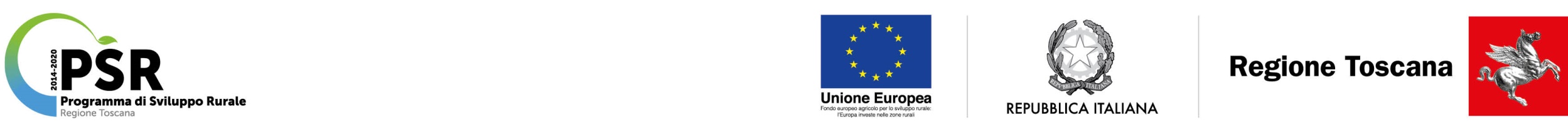 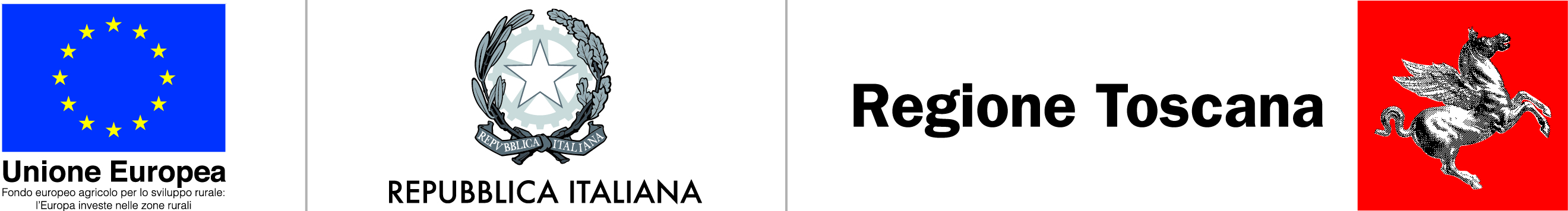 PIF EVO 2.0: Progetto finanziato dalla Regione Toscana nell'ambito del PSR-FEASR 2014-2020  (https://www.regione.toscana.it/psr-2014-2020 )Il progetto PIF EVO 2.0 DAL VIVAIO OLIVICOLO ALLA TAVOLA è cofinanziato dalla Regione Toscana nell’ambito del PSR 2014-2020 – Bando per Progetti Integrati di Filiera Agroalimentare – annualità 2017, approvato con Decreto Dirigenziale n. 9741 del 30/062017 e successive modifiche ed integrazioni. La spesa complessiva prevista dal progetto, al netto di IVA, è pari a €. 2.336.165,13 ed il totale del contributo assegnato per le diverse sottomisure ed operazioni attivate è pari a €.  1.098.183,54.I partecipanti diretti eseguono investimenti nel campo del miglioramento ambientale tramite l’impiego di energia da fonti rinnovabili, l’efficientamento energetico e la coibentazione degli edifici aziendali; nel campo dell’innovazione tramite l’acquisto di mezzi ed impianti con elevato livello di efficienza, confort e sicurezza, sia in fase di produzione, che di trasformazione; nel campo della ricerca e sperimentazione, sotto la guida dei soggetti scientifici coinvolti per valorizzare la qualità del prodotto e migliorare i processi di trasformazione e produzione. Inoltre, nove delle aziende partecipanti hanno creato una Rete di Imprese che condivide strumenti e metodologie di produzione e trasformazione allo scopo di ottenere un prodotto che possa inserirsi in maniera vantaggiosa sul mercato (per ulteriori informazioni https://www.evocatoscano.it/ ).Sottomisure e tipi di operazioni attivate in domanda iniziale:sottomisura 1.2 “ Progetti dimostrativi ed azioni informative”operazione 4.1.3 “Partecipazione alla progettazione integrata da parte delle aziende agricole”operazione 4.1.5 “Incentivare il ricorso alle energie rinnovabili nelle aziende agricole”operazione 4.2.1 “Investimenti nella trasformazione, commercializzazione e/o lo sviluppo dei prodotti agricoli”sottomisura 16.2 “Sostegno a progetti pilota e di cooperazione”sottomisura 16.3 “Cooperazione tra piccoli operatori per organizzare processi di lavoro in comune e per condividere strumenti e risorse”AZIENDAAZIONEIMPORTO SPESAIMPORTO CONTRIBUTOCAICT SRLincontri tematici, presentazioni pubbliche, produzione e diffusione di materiale informativo49.500,00 €49.500,00 €CAICT SRLincontri tematici, presentazioni pubbliche, produzione e diffusione di materiale informativo49.500,00 €49.500,00 €CAICT SRLincontri tematici, presentazioni pubbliche, produzione e diffusione di materiale informativo49.500,00 €49.500,00 €AZIENDAAZIONEIMPORTO SPESAIMPORTO CONTRIBUTOCinelli Lucainvasatrice e cestoni zincati per piante21.200,00 €8.480,00 €Vivai Del Ministro Giampiero di Nicola Del Ministrosollevatore telescopico, forbici elettriche, motosega58.300,00 €23.320,00 €Giovannetti Paololocale degustazione, trattrice148.400,00 €59.360,00 €Lunardi Ambiente e Territorio di Lunardi Riccardonuovo impianto oliveto,  macchine192.491,00 €76.996,40 €Marsala Francesconuovo trattore, atomizzatori42.188,00 €16.875,20 €Rosellini Riccardoriempitrice, cestoni , carrello scoppio16.774,50 €6.709,80 €Settelavatoinovemotori Soc. Agr.macchine varie per lavorazione, produzione e conservazione21.733,11 €10.866,55 €Volpi Francescaoliveto, atomizzatore, braccio decespugliatore19.889,14 €7.955,66 €Pratesi Edoardomacchine varie per lavorazione oliveto117.257,20 €58.628,60 €Campioni Maurorecupero oliveto22.260,00 €8.904,00 €Fattoria Vergheretonuovo trattore45.193,10 €18.077,24 €Soc. Agr. Pacini Luciano di Luciab.&c. ssnuovo sollevatore83.104,00 €33.241,60 €Soc. Agr. Pietro Pacini di Pacini Marioserra multitunnel e  sollevatore104.155,80€41.662,32€Meacci Elisa Az Agr. Bentivoglio  Vincirecupero oliveto a Vinci .frantoio aziendale, recupero oliveto e ristrutturazione annesso Lamporecchio67.840,00 €15.900 €Batisti Mailanuovo impianto oliveto, muro a secco59.360,00 €35.616,00 €Piccirillo Valentinamezzi per lavorazione oliveto37.192,22 €22.315,33 €Conti Renatafrantoio aziendale e recupero oliveto434.282,00 €173.712,80 €Soc. Rio Al Guado SSrecupero oliveto17.914,00 €7.165,60 €Campioni Catusciamacchine varie per il vivaio84.800,00 €33.920,00 €AZIENDEINVESTIMENTOIMPORTO SPESAIMPORTO CONTRIBUTOMeacci Elisaimpianto fotovoltaico15.900,00 €7.950,00 €AZIENDAAZIONEIMPORTO SPESAIMPORTO CONTRIBUTOCampioni Mauromodulo controllo temperatura, impianto conservazione azoto75.503,80 €30.201,52,00 €Olivicoltori Valdinievole Soc. Agr. Coop.linea di frangitura: gramole,carico e scarico, kit automazione178.716,00 €71.486,40 €AZIENDAAZIONEIMPORTO SPESAIMPORTO CONTRIBUTOCampioni Mauroprototipo contenitore ed etichetta ed utilizzo, sperimentazione scambiatore di calore15.000,00 €13.500,00 €Campioni Mauroprototipo contenitore ed etichetta ed utilizzo, sperimentazione scambiatore di calore15.000,00 €13.500,00 €Lunardi Ambiente e Territorio di Lunardi Riccardomessa a disposizione impianto olivicolo per test sensoriali e salutistici10.000,00 €9.000,00 €Lunardi Ambiente e Territorio di Lunardi Riccardomessa a disposizione impianto olivicolo per test sensoriali e salutistici10.000,00 €9.000,00 €Istituto per la Valorizzazione del Legno e delle Specie Arboree (CNR IVALSA)Micropropagazione di varietà selezionate, propagazione mediante microtalea, elaborazione istruzioni tecniche per nuovo contenitore25.000,00 €22.500,00 €Istituto per la Valorizzazione del Legno e delle Specie Arboree (CNR IVALSA)Micropropagazione di varietà selezionate, propagazione mediante microtalea, elaborazione istruzioni tecniche per nuovo contenitore25.000,00 €22.500,00 €Istituto per la Valorizzazione del Legno e delle Specie Arboree (CNR IVALSA)Micropropagazione di varietà selezionate, propagazione mediante microtalea, elaborazione istruzioni tecniche per nuovo contenitore25.000,00 €22.500,00 €Impresa Verde Pistoia SRLavvio e coordinamento progetto; divulgazione: comunicati stampa, pubblicazione, video descrittivo, sito web e convegno finale40.000,00 €36.000,00 €Impresa Verde Pistoia SRLavvio e coordinamento progetto; divulgazione: comunicati stampa, pubblicazione, video descrittivo, sito web e convegno finale40.000,00 €36.000,00 €Impresa Verde Pistoia SRLavvio e coordinamento progetto; divulgazione: comunicati stampa, pubblicazione, video descrittivo, sito web e convegno finale40.000,00 €36.000,00 €Olivicoltori Valdinievole Soc. Agr. Cooperativasperimentazione scambiatore di calore, utilizzo sperimentale nuovo contenitore ed etichetta10.000,00 €9.000,00 €Fattoria Il Cassero di Giovannetti Paolomessa a disposizione impianto olivicolo per test sensoriali e salutistici10.000,00 €9.000,00 €Fattoria Il Cassero di Giovannetti Paolomessa a disposizione impianto olivicolo per test sensoriali e salutistici10.000,00 €9.000,00 €CO.RI.PRO.messa a disposizione di competenze professionali ed  materiale vegetale di propagazione20.000,00 €18.000,00 €Dipartimento di Scienze Agrarie e Forestali (DAFNE - UNITUS)analisi olio, sperimentazione in ambiente confinato su piante madri di cultivar locali, trattamenti sostenibili alla talee per stimolare radicazione e lo sviluppo della chioma, consulenza tecnico-agronomica40.000,00 €36.000,00 €Dipartimento di Scienze Agrarie e Forestali (DAFNE - UNITUS)analisi olio, sperimentazione in ambiente confinato su piante madri di cultivar locali, trattamenti sostenibili alla talee per stimolare radicazione e lo sviluppo della chioma, consulenza tecnico-agronomica40.000,00 €36.000,00 €Dipartimento di Scienze Agrarie e Forestali (DAFNE - UNITUS)analisi olio, sperimentazione in ambiente confinato su piante madri di cultivar locali, trattamenti sostenibili alla talee per stimolare radicazione e lo sviluppo della chioma, consulenza tecnico-agronomica40.000,00 €36.000,00 €Dipartimento di Scienze Agrarie e Forestali (DAFNE - UNITUS)analisi olio, sperimentazione in ambiente confinato su piante madri di cultivar locali, trattamenti sostenibili alla talee per stimolare radicazione e lo sviluppo della chioma, consulenza tecnico-agronomica40.000,00 €36.000,00 €AZIENDAAZIONEIMPORTO SPESAIMPORTO CONTRIBUTORETE DI IMPRESE EVO 2.0 FILIERA TOSCANA OLIO FI.T.O.Costituzione della rete di imprese ed attività connesse, organizzazione processi di lavoro in comune e condivisione impianti e risorse, commercializzazione del prodotto, condivisione impianti e risorse per la spedizione, divulgazione e comunicazione dei risultati15.000,00 €10.500,00 €